Об утверждении плана по  противодействию коррупции в сельском поселении Карабашевский  сельсовет  на 2018-2020 годы
     В связи с принятием Указа Президента Российской Федерации от 29 июня 2018года №378 «О национальном плане противодействия коррупции на 2018-2020 годы, с распоряжением  Главы Республики Башкортостан №РГ-122 от 16июля 2018года «О внесении изменений в распоряжение Главы Республики Башкортостан от 29 декабря 2017года №РГ-257 «Об утверждении Плана мероприятий по противодействию коррупции в Республике Башкортостан на 2018год»,  ПОСТАНОВЛЯЕТ:
 1 . Утвердить план мероприятий по противодействию коррупции в сельском поселении Карабашевский сельсовет муниципального района Илишевский район Республики Башкортостан на 2018-2020 годы, согласно приложению к настоящему постановлению.                                                                                                                                 2. Обнародовать данное постановление  на информационном стенде Администрации сельского поселения Карабашевский сельсовет муниципального района Илишевский район Республики Башкортостан, по адресу: ул. Мира, д.54, с. Карабашево, Илишевский район, Республика Башкортостан, 452266 и на официальном сайте администрации Сельского поселения.                                                     3. Постановление вступает в силу со дня его подписания.                                                          4.  Контроль над исполнением настоящего постановления оставляю за собой.Глава Сельского поселения                                                           	Р.И. ШангареевПриложениек постановлению главы администрации сельского поселения Карабашевский сельсоветмуниципального района Илишевский район Республики БашкортостанПЛАНМЕРОПРИЯТИЙ ПО ПРОТИВОДЕЙСТВИЮ КОРРУПЦИИ СЕЛЬСКОГО ПОСЕЛЕНИЯ КАРАБАШЕВСКИЙ СЕЛЬСОВЕТ МУНИЦИПАЛЬНОГО РАЙОНА ИЛИШЕВСКИЙ РАЙОН РЕСПУБЛИКИ БАШКОРТОСТАН НА 2018-2020 годы Управляющий делами:                                     А.Т. ГазиеваБАШКОРТОСТАН  РЕСПУБЛИКАҺЫ                     ИЛЕШ РАЙОНЫ
  МУНИЦИПАЛЬ РАЙОНЫНЫҢ       КАРАБАШ АУЫЛ СОВЕТЫ                   АУЫЛ БИЛӘМӘҺЕ                          ХАКИМИӘТЕ(БАШКОРТОСТАН РЕСПУБЛИКАҺЫ                ИЛЕШ РАЙОНЫНЫҢ                   КАРАБАШ АУЫЛ         БИЛӘМӘҺЕ ХАКИМИӘТЕ)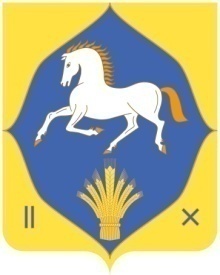 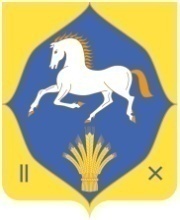             АДМИНИСТРАЦИЯ   СЕЛЬСКОГО ПОСЕЛЕНИЯКАРАБАШЕВСКИЙ СЕЛЬСОВЕТ МУНИЦИПАЛЬНОГО РАЙОНА        ИЛИШЕВСКИЙ РАЙОНРЕСПУБЛИКИ БАШКОРТОСТАН          (АДМИНИСТРАЦИЯ  КАРАБАШЕВСКИЙ СЕЛЬСОВЕТ                      ИЛИШЕВСКИЙ РАЙОН РЕСПУБЛИКИ БАШКОРТОСТАН)КАРАР                                                                      ПОСТАНОВЛЕНИЕКАРАР                                                                      ПОСТАНОВЛЕНИЕКАРАР                                                                      ПОСТАНОВЛЕНИЕКАРАР                                                                      ПОСТАНОВЛЕНИЕКАРАР                                                                      ПОСТАНОВЛЕНИЕКАРАР                                                                      ПОСТАНОВЛЕНИЕКАРАР                                                                      ПОСТАНОВЛЕНИЕКАРАР                                                                      ПОСТАНОВЛЕНИЕКАРАР                                                                      ПОСТАНОВЛЕНИЕКАРАР                                                                      ПОСТАНОВЛЕНИЕКАРАР                                                                      ПОСТАНОВЛЕНИЕКАРАР                                                                      ПОСТАНОВЛЕНИЕКАРАР                                                                      ПОСТАНОВЛЕНИЕКАРАР                                                                      ПОСТАНОВЛЕНИЕ«1010»сентябрь2018 й.№52«10»сентября.N п/пСодержание мероприятийИсполнителиСроки исполнения12341Разработка и принятие нормативных правовых актов в сфере противодействия коррупцииАдминистрация Сельского поселенияпо мере необходимости2Проведение антикоррупционной экспертизы нормативных правовых актов и проектов нормативных правовых актов сельского поселения. Обеспечение устранения выявленных коррупциогенных факторовАдминистрация Сельского поселенияпостоянно3Проведение анализа соблюдения запретов, ограничений и требований, установленных в целях противодействия коррупции, в том числе касающихся получения подарков отдельными категориями лиц, выполнения иной оплачиваемой работы, обязанности уведомлять об обращениях в целях склонения к совершению коррупционных правонарушенийАдминистрация Сельского поселенияпостоянно4Проведение мероприятий, направленных на обеспечение исполнения требования о заполнении с 1 января 2019 года с использованием специального программного обеспечения «Справки БК», справок о своих доходах, расходах, об имуществе и обязательствах имущественного характера, о доходах, расходах, об имуществе и обязательствах имущественного характера своих супругов и несовершеннолетних детей, всеми  лицами, претендующими на замещение должностей или замещающими должности, осуществление полномочий по которым  влечет за собой обязанность представлять указанные сведения  Администрация Сельского поселениядо 31 декабря ежегодно 5Проведение анализа сведений о доходах, расходах, об имуществе и обязательствах имущественного характера, представленных лицами, замещающими должности муниципальной службы Проведение анализа сведений (в части, касающейся профилактики коррупционных правонарушений), представленных кандидатами на должности органах местного самоуправленияАдминистрация Сельского поселенияв ходе декларационной компаниипо мере необходимости6Организация проведения оценки коррупционных рисков, возникающих при реализации полномочий, и внесение уточнений в перечень должностей муниципальной службы, замещение которых связано с коррупционными рискамиАдминистрация Сельского поселенияIII квартал ежегодно 7Принятие мер, направленных на повышение эффективности  контроля за соблюдением лицами, замещающими должности муниципальной службы требований законодательства РФ о противодействии коррупции, касающихся предотвращения и урегулирования конфликта интересов, в том числе за привлечением таких лиц к ответственности в случае их несоблюдения, в том числе путем осуществления  актуализации сведений, содержащихся в анкетах, представляемых при назначении на указанные должности и поступлении на такую службу, об их родственниках и свойственниках  в целях выявления возможного конфликта интересов  Администрация Сельского поселенияпостоянно8Обучение муниципальных служащих Республики Башкортостан, впервые поступивших на муниципальную службу Республики Башкортостан по образовательным программам в области противодействия коррупцииПовышение квалификации муниципальных служащих, в должностные обязанности которых входит участие в противодействии коррупцииАдминистрация Сельского поселенияне позднее 1 года со дня поступления на службуЕжегодно9Проведение анализа на предмет аффилированности либо наличия иных коррупционных проявлений между должностными лицами заказчика и участника закупок. Администрация Сельского поселенияпри наличии оснований 